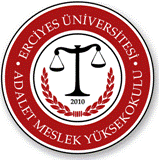 ERCİYES ÜNİVERSİTESİ     ADALET MESLEK YÜKSEKOKULU2017-2021Stratejik Planı(http://adalet.erciyes.edu.tr)38039 Kayseri / TürkiyeTemmuz  2017Adalet Meslek Yüksekokulu 2017-2021 Stratejik Planı üzerinde işleme, çoğaltma ve yayın hakları Erciyes Üniversitesi’ne aittir. Bu Stratejik Planın hiçbir bölümü Erciyes Üniversitesi’nin yazılı izni olmadan kısmen, özet halinde veya tamamen, aynen veya üzerinde değişiklik yapılarak çoğaltılamaz, nüshaları dağıtılamaz ve yayınlanamaz.İÇİNDEKİLERBİRİM/ÜST YÖNETİCİ SUNUŞU…………………………………………………	31. STRATEJİK PLANLAMA SÜRECİ…………………………………………….	42. DURUM ANALİZİ……………………………………………………………….	5-152.1. Tarihsel Gelişimi…………………………………………………………	52.2. Örgütsel Yapısı…………………………………………………………..	5
2.3. Yasal Yükümlülükler ve Mevzuat……………………………………….	6	2.4. Birimin Faaliyet Alanları………………………………………………..	82.5. Kurum (Birim) İçi Analiz………………………………………………..	82.6. Paydaş Analizi……………………………………………………………	12	2.7. Kurumsal GZFT/SWOT………………………………………………….	153. GELECEĞE BAKIŞ ………………………………………..……………………..	17-223.1. Misyon………………………………………..…………………………..	173.2. Vizyon………………………………………..…………………………..	183.3. Temel Değerler………………………………………..………………….	193.4. Amaç, Hedef, Strateji ve Performans Göstergeleri……………………….	214. MALİYETLENDİRME………………………………………..…………………..	235. İZLEME VE DEĞERLENDİRME………………………………………………...	26BİRİM / ÜST YÖNETİCİ SUNUŞUYükseköğretim Genel Kurulunun 23.09.2010 tarihli kararıyla kurulan Erciyes Üniversitesi Adalet Meslek Yüksekokulu, Adalet Programına 2010-2011 eğitim-öğretim yılından itibaren ek kontenjan ile 57 öğrenci alarak Hukuk Fakültesi Binası içinde eğitim-öğretimine başlamıştır. Bu süre zarfında her öğretim yılında öğrenci sayısı artmıştır. 2010 yılında öğrenci sayısı 57 iken, bu yıl mezun öğrencilerin dışında 159 öğrenci yüksekokulda eğitim-öğrenim görmektedir. Yüksekokulumuz Adalet Bakanlığının, diğer kamu kurum ve kuruluşları ile özel kuruluşların çeşitli birimlerinde ihtiyaç duyulan nitelikli ara elemanı yetiştirme amacına hizmet etmektedir. Bu çerçevede adli ve idari yargı organları ile diğer yargı organlarının ihtiyaç duyduğu yetişmiş ara eleman ihtiyacını karşılamanın yanı sıra mezunlarımız özel ve kamu kuruluşlarının hukuk müşavirliklerinde de görev alabilmektedir. Ayrıca mezunlarımız dikey geçiş sınavı ile Hukuk Fakültelerinde öğrenim görme imkanına da sahiptirler.Öğrenci sayısındaki her yıl gerçekleşen artışa karşılık öğretim elemanı kadrolarının, aynı ölçüde artırılamadığı görülmektedir. Nitekim Yüksekokulumuz Adalet programında kadrolu 2 öğretim elemanı bulunmasına rağmen dersler Hukuk Fakültesi öğretim elemanları ile Üniversitemize bağlı fakülte ve yüksekokullarda görevli öğretim elemanı görevlendirilmesi ile yeterli düzeye ulaştırılmaya çalışılmaktadır. Bu durum yüksekokulumuzun eğitim-öğretim, bilimsel araştırma-geliştirme, akademik danışmanlık gibi alanlardaki faaliyetlerini istenen seviyeye çıkarmasını engellemektedir. Yüksekokulumuzun kuruluşundan bu zamana kadar en önemli sorunlarından biri yeterli fiziki imkâna sahip olamaması iken Hukuk Fakültesi ek binasının faaliyete geçmesi ile fiziki eksiklerimiz giderilebilmiştir.Öğretim elemanı kadrosunun daha da güçlendirilerek Adalet Meslek Yüksekokulunun başarılı çalışmalarının devam edeceğinden kuşkumuz bulunmamaktadır.Yrd. Doç. Dr. Aynur HASOĞLUMüdürSTRATEJİK PLANLAMA SÜRECİErciyes Üniversitesi Adalet Meslek Yüksek Okulu 2017-2021 Stratejik Planı “Kamu idareleri, kalkınma programları, ilgili mevzuat ve benimsedikleri temel ilkeler çerçevesinde geleceğe ilişkin misyon ve vizyonları oluşturmak, stratejik amaçlar ve ölçülebilir hedefler saptamak, performanslarını önceden belirlenmiş olan göstergeler doğrultusunda ölçmek ve bu sürenin izleme ve değerlendirmesi yapmak amacıyla katılımca yöntemlerle stratejik plan hazırlarlar” hükmü doğrultusunda paydaşlarla katılımcı yöntemler benimsenerek hazırlanmıştır. Yüksekokulumuz Stratejik Planı hazırlamak için Erciyes Üniversitesi Rektörlüğü’nün 25.05.2017 tarih ve 47858 sayılı yazısı ile Müdür Yardımcısı Başkanlığında iki öğretim görevlisi, Yüksekokul Sekreteri ve bir öğrenciden oluşan beş kişilik komisyon kurulmuştur. Stratejik Plan çalışmalarını yönlendirmek ve yönetsel öncelikleri bu ekibe aktarmak üzere Yüksekokulumuzdaki çeşitli alt komisyonlarının çalışmalarından faydalanılmıştır. Birim komisyon üyeleri Yüksekokul düzeyinde plan analizleri yapmış, bir kısım paydaşların görüşleri yapılan anketlerle alınmıştır. Komisyonun elde ettiği bu değerlendirmeler çerçevesinde çalışma gerçekleştirilecektir. Yüksekokulumuz Stratejik Planlama Ekibince hazırlanan  Stratejik Plan “Kamu İdareleri İçin Stratejik Planlama Klavuzu” ile “Üniversitemiz Stratejik Planı” dikkate alınmıştır.  Çalışan, öğrenci ve öğrenci velisi memnuniyetini ölçmeye yönelik anketler hazırlanarak 15 mayıs - 16 haziran 2017 de saha çalışması yapılmıştır. Anket sonuçları ışığında yapılan tespitlerden Stratejik planın oluşturulmasında bu anketlerden faydalanılmıştır. Planlama da gelecek beş yılımızı şekillendirecek sürecinin katılımcı bir anlayışla yürütülmesi için Yüksekokul mensuplarının görüşlerine önem verilmektedir. Bu süreçte Yüksekokulumuz faaliyet raporlarında yer alan amaçların aynen devam ettirilmesi, bu çerçevede oluşturulan alt çalışma gruplarının da çalışmalarına devam etmesine karar verilmiştir. DURUM ANALİZİTarihsel GelişimiErciyes Üniversitesi Rektörlüğüne bağlı olarak Adalet Meslek Yüksekokulu kurulması, Yükseköğretim Kurulu’nun 2547 sayılı kanunun 2880 sayılı kanunla değişik 7/d-2, 7/h ve 3843 sayılı kanunun 4. maddeleri uyarınca 01.10.2010 tarih ve B.30.0.EÖB.0.00.00.003-04.05-480 sayılı kararı ile kabul edilmiştir. 2010 yılında 50 öğrenci ile eğitim-öğretime başlamıştır.Örgütsel Yapı2.3. Yasal Yükümlülükler ve MevzuatYükseköğretim Kurumlarının yasal sınırlarını belirleyen temel mevzuat/mevzuatlar;Anayasa2547 Sayılı Yükseköğretim Kanunu2547 Sayılı Yükseköğretim Kanununa dayalı diğer kanunlarBakanlar Kurulu Kararları (kanun hükmünde kararnameler)YönetmeliklerYönergelerUsul ve Esaslar2.3.1. Kanunlar- 2809 Sayılı Yükseköğretim Kurumları Teşkilat Kanunu- 2914 Sayılı Yükseköğretim Personel Kanunu- 657 Sayılı Devlet Memurları Kanunu- 4483 Sayılı Memurlar ve Diğer Kamu Görevlilerinin yargılanması Hakkında Kanun,- 3843 Sayılı Yükseköğretim Kurumlarında İkili Eğitim Yapılması Hakkında Kanun,- 4982 Sayılı Bilgi Edinme Kanunu,- 5018 Sayılı Kamu Mali Yönetim ve Kontrol Kanunu,- 6245 Sayılı Harcırah Kanunu,- 5434 Sayılı Türkiye Cumhuriyeti Emekli Sandığı Kanunu,- 5510 Sayılı Sosyal Sigortalar ve Genel Sağlık Sigortası Kanunu,- 4735 Sayılı Kamu İhale Sözleşmeleri Kanunu,- 4734 Sayılı Kamu İhale Kanunu,- 6183 Sayılı Amme Alacakları Tahsil Usulü Hakkında Kanun,- 7126 Sayılı Sivil Savunma Kanunu- Cari Yıl Merkezi Yönetim Bütçe Kanunu- 2886 Sayılı Devlet ihale Kanunu- 5436 Sayılı Kamu Mali Yönetim ve Kontrol Kanunu ile Bazı Kanun ve K.H.K. lerde Değişikli yapılması Hakkında Kanun,- 6085 Sayılı Sayıştay Kanunu,- 4749 Sayılı Kamu Finansmanı ve Borç Yönetiminin Düzenlenmesi Hakkında Kanun,- 213 Sayılı Vergi Kanunu,- 2489 Sayılı Kefalet Kanunu,- 193 Sayılı Gelir Vergisi Kanunu- 3065 Sayılı Katma Değer Vergisi Kanunu- 488 Sayılı Damga Vergisi Kanunu- 2577 Sayılı İ.Y.U Kanunu- 5746 Sayılı Sayılı Araştırma ve Geliştirme Faaliyetlerinin Desteklenmesi Hakkında Kanun,- 3095 Sayılı Kanuni Faiz ve Temerrüt Faizine İlişkin Kanun2.3.2. Kanun Hükmünde Kararnameler- 78 Sayılı Yükseköğretim Kurumları Öğretim Elemanlarının Kadroları Hakkında K.H.K.- 124 Sayılı Yükseköğretim Üst Kuruluşları ile Yükseköğretim Kurumlarının İdari Teşkilatı Hakkında K.H.K.- 190 Sayılı Genel Kadro ve Usulü Hakkında K.H.K.- 659 Sayılı Genel Bütçe Kapsamındaki Kamu İdareleri ve Özel Bütçeli İdarelerde Hukuk Hizmetlerinin Yürütülmesine İlişkin Kanun Hükmünde Kararname.2.3.3. Bakanlar Kurulu Kararları- Yükseköğretim Kurumlarında Yabancı Uyruklu Öğretim Elemanı Çalıştırması Esaslarına İlişkin Bakanlar Kurulu Kararı,- Yükseköğretim Kurumlarında Emekli Öğretim Elemanlarının Sözleşmeli Olarak Çalıştırılması Esaslarına İlişkin Karar,-Yükseköğretim Kurumlarında Cari Hizmet Maliyetleri ve Öğrencilerden Katkı Payı Olarak Alınacak Katkı Payları- Kamu Alacakları için Uygulanan Gecikme Zammı Yeniden Belirlenmesine İlişkin Karar,-Yükseköğretim Kurumları tarafından 4734 Sayılı Kamu İhale Kanununun 3. Maddesinin (f) bendi kapsamında yapılacak ihalelere ilişkin ekli esaslar.2.3.4. Yönetmelikler- Lisansüstü Eğitim-Öğretim ve Sınav Yönetmeliği,- Öğrenci Disiplin Yönetmeliği,-Öğretim Üyesi Dışında Öğretim Elemanı Kadrolarına Naklen ve Açıktan Yapılacak Atamalarda Uygulanacak Merkezi Sınav ile Giriş Sınavlarına İlişkin Usul ve Esaslar Hakkında Yönetmelik,- Önlisans ve Lisan Eğitim-Öğretim Yönetmeliği- Prof., Doç., ve Yrd.Doç. Kadrolarına Yükseltilme ve Atamalarda Dikkate Alınacak İlkeler ve Puanlama Tabloları,- Resmi Yazışmalarda Uygulanacak Esas ve Usuller Hakkında Yönetmelik,- Uzaktan Eğitim Uygulama ve Araştırma Merkezi Yönetmeliği,- Üniversiteler Yayın Yönetmeliği,- Yaz Okulu Yönetmeliği,- Yükseköğretim Kurumlarında Önlisans ve Lisans Düzeyindeki Programlar Arasındaki Geçiş, Çift Anadal, Yan Dal ile Kurumlar Arası Kredi Transferi Yapılması Esasına İlişkin Yönetmelik.2.3.5. Yönergeler- Adalet Meslek Yüksekokulu Eğitim-Öğretim Yönergesi -İş Sağlığı ve Güvenliği Yönergesi,- Bilimsel Araştırma ve Yayın Etiği Yönergesi,- Bursluluk ve Sosyal Yardım Yönergesi- Engelsiz Kampüs Birimi Yönergesi,- Erciyes Üniversitesi Yayın Yönergesi,- İç Denetim Yönergesi,- Kısmi Zamanlı Öğrenci Çalıştırma Yönergesi,- Meslek Yüksek Okulları Koordinatörlüğü (ERÜYOK) Yönergesi,- Öğrenci Kulüp veya Toplulukları Kurulma ve Çalışma Yönergesi,- Öğrenci Temsilcilikleri ve Konseyi Yönergesi,- Önlisans ve Lisans Özel/Özel Durumlu Öğrenci Yönergesi,- Yurtdışından Öğrenci Kabulüne İlişkin Başvuru, Kayıt ve Kabul Yönergesi,2.4.Birimin Faaliyet AlanlarıERÜ Adalet Meslek Yüksekokulu adliyeler, kamu kurumları ve adli hizmet sunan kişi ya da kurum/kuruluşlara ara eleman yetiştiren bir eğitim kurumudur. Yüksekokulumuzda verilen eğitimin; süresi, içeriği ve amacı dikkate alındığından okulumuz öğrencilerinin özel sektörden ziyade kamu kurumlarına yönelik olduğu görülmektedir. Ancak öğrencilerimizin kamu kurumlarının yanında, özellikle noter, avukat veya hukuk büroları veya genel itibariyle büro hizmetleri gibi alanlarda da istihdam edilmektedir.	Yüksekokulumuzdan mezun olan öğrencilerin istihdamına yönelik olarak doğrudan ve özel bir izleme faaliyeti bulunmasa da, mezunlarımızın büyük çoğunluğunun Adliye Teşkilatı kapsamında kamu görevlisi olarak istihdam edildiğini görmekteyiz.Yüksekokulumuzda çağdaş ve evrensel değerler ışığında yargı örgütü başta olmak üzere tüm sektörler açısından temel hukuk bilgisine sahip ara insan gücü ihtiyacını karşılayabilecek teorik altyapısı olan, uygulamayı bilen ve teknolojiyi takip eden öğrenciler yetiştirmek, böylece ülkemizde adaletin gerçekleşmesine katkı sunmak temel hedeflerimiz arasındadır.  Artık tüm dünyada bilginin öğrenciye aktarılmasını amaçlayan geleneksel eğitim ve öğretim anlayışı terk edilmektedir. Onun yerine, çağdaş bir anlayışla düzenlenmiş yeni ders programları ile öğrencilerin meslekî açıdan doğru yönlendirilmesi ve daha ileri seviyede, bireysel yetenekleri doğrultusunda öğrenim görmeleri hedeflenmiştir. Yüksekokulumuz öğretim kadrosu ve modern altyapısı ile esnek yapılanmayı, dinamizmi,  uzmanlaşmayı ve katılımcılığı ilke edinmiş; bu çerçevede, öğrenerek araştırmasını bilen, kendini geliştirme yolunda eleştirel düşünme yeteneğini kazanmış, çağdaş değerlerle donanmış, çeşitliliğe açık ve lider kişilikli bireyler yetiştirmeyi kendisine ilke edinmektedir.2.5. Kurum (Birim) İçi Analiz2.5.1 Fiziki Kaynaklar: Yüksekokulumuza ait bağımsız bir binanın bulunmaması nedeniyle Hukuk Fakültesi Binasında eğitim-öğretim hizmeti sürdürülmektedir. Bu binada kullanmakta olduğumuz 2 (iki) adet öğrenci dersliği bulunmaktadır. Yüksekokulumuza ait bilgisayar laboratuvarı bulunmamakla birlikte ortak olarak Hukuk Fakültesi laboratuvarı kullanılmaktadır.Hukuk Fakültesi binası içinde yer alan Yüksekokulumuz, ihtiyaçları karşılayabilecek durumda olmakla birlikte geleceğe yönelik genişleme projesi dikkate alındığında daha ileri seviyede eğitim-öğretim imkanı sunabilecektir. Aynı zamanda öğrencilerin ihtiyaçlarını karşılamak üzere fakülte binasının içinde bir kafeterya da mevcuttur.Ortak kullanmakta olduğumuz Hukuk Fakültesi binası; merkez kampüsünde yer almaktadır. Dekanlık, Derslikler ve Ek bina olmak üzere toplam üç bloktan oluşan, 10.593,92 m2 kapalı alana sahip olan Fakülte, içinde dersliklerin, amfilerin, öğretim elemanlarına ait ofislerin, yönetim bölümünün, kantin ve fotokopi bürosunun, konferans salonunun, kütüphanenin, okuma salonunun ve diğer yaşam birimlerinin bir arada bulunduğu bir eğitim kompleksidir. 350.08 m2 alanı ile bir adet kantin birimi öğrencilere hizmet vermektedir. Tablo 1. Eğitim Alanları (2017)2.5.2 Akademik ve İdari İnsan Kaynakları2017 Yılı itibariyle Yüksekokulumuzda 2 öğretim görevlisi görev yapmaktadır. 2013-2017 yılları arasında toplam akademik personeli %33 oranında azalmıştır. Tablo 4. 2013-2017 Akademik Personel Sayıları						2013/2017Akademik Personel	2013	2014	2015	2016	2017	Değişim (%)Profesör	-	-	-	-	-	-Doçent	-	-	-	-	-	-Yardımcı Doçent	-	-	-	-	-	-	Öğretim Görevlisi	3	4	5	3	2Araştırma Görevlisi	-	-	-	-	-	-Genel Toplam	3	4	5	3	2	-%33,32017 yılı itibariyle Yüksekokulumuzda 2 öğretim görevlisi görev yapmaktadır ve bu beş yıllık tarihe kadar geçen süreçte kadromuz artmayarak aksine azalmıştır. Bu nedenle diğer fakülte ve yüksekokullardan ders görevlendirmeleri talepleriyle derslerimizi yürütmekteyiz. Bu nedenle öğretim elemanı kadromuzun güçlendirilmesi ve sayısının arttırılması amaçlanmaktadır.Tablo 5. 2013-2017 İdari Personel Sayıları						2013/2017İdari Personel	2013	2014	2015	2016	2017	Değişim (%)Genel İdari	5	5	2	2	2	-%Yardımcı	1	1	1	1	1			Hizmet Alımı	-	-	-	-	-Genel Toplam	6	6	3	3	3	-%502017 Yılı itibariyle Yüksekokulumuz Genel İdari Personel, Yardımcı Personel ve Hizmet Alımı personel sayısı tabloda verilmiştir. İdari personel sayımız da yeterli düzeyde değildir. Tablo 6. 2013-2017 Öğrenci Sayıları						2013/2017Akademik Personel	2013	2014	2015	2016	2017	Değişim (%)Kız Öğrenci Sayısı	75	74	75	68	61	-%Erkek Öğrenci Sayısı	67	76	77	115	98Genel Toplam	142	150	152	183	159	+%12,002017 Yılı itibariyle Fakültemizde 159 öğrenci öğrenim görmektedir. 2016 yılında ki öğrenci artışının temel sebebi KHK ile kapatılan askeri okullardan yüksekokulumuza öğrenim görmek için gelen öğrencilerin olmasıdır.2.5.3 Kurum (Birim) KültürüKurum kültürünü geliştirerek mevcut öğrencilerimizin kurumsal aidiyetini artırmak ve mezunlarımızın da yüksekokulumuzla olan gönül bağlarını kalıcı hale getirmek öncelikli hedef olarak belirlenmiştir. Bu amaçla yüksekokulumuz, kurulduğu 2010 yılından bu yana her geçen yıl kurumsal kimliğinin marka değerini yükselmesine ve kalıcı olmasına katkı sağlamaktadır. Nitekim, Yüksekokulumuz bünyesinde yer alan ‘‘Adalet Kulübü’’ sayesinde tematik gezi, kariyer günleri çeşitli sosyo-kültürel etkinlikler gerçekleştirilmekte olup, bu sayede öğrencilerimizin akademik ve idari personelimizle olan ilişkilerinin de geliştirilmesi amaçlanmıştır. Yüksekokulumuzun öğretim elemanı ve öğrenciler bazında mezuniyet sonrası ilişkilerinin de sürdürülmesi öngörülmüştür. Bunun haricinde, kurumdan ayrılan öğretim elemanlarının da kurumla olan ilişkileri devam ettirilmekte olup ihtiyaç duyulduğu takdirde ders görevlendirmeleri kapsamında yardımlarına başvurulmaktadır. Bunun yanı sıra belirli aralıklarla; icra memurluğu, zabıt katipliği ve hukuk sekreterliği yapan mezunlarımızla öğrencilerimizi buluşturarak mesleki deneyim ve kariyer tecrübelerini paylaşmaları ve fikir alışverişinde bulunmaları sağlanmaktadır. Kurum kültürünü geliştirmek amacıyla Erciyes Üniversitesi Adalet Meslek Yüksekokulu Mezunları Derneği’nin kurulabileceği ve bu bağlamda mezunlarımızın yanı sıra okulumuzun akademik ve idari personelinin de bu sürece katkı sunabileceği bir paylaşım platformu oluşturulabileceği düşünülmekte ve planlaması yapılmaktadır.2.5.4 Rekabet Durumu Yüksekokulumuz, devlet üniversiteleri ve vakıf üniversitelerinde yer alan diğer Adalet Meslek Yüksekokulları ile kıyaslandığında hem eğitim-öğretim kalitesi açısından hem de sosyo-kültürel olanaklar açısından çok iyi bir noktadadır. Her ne kadar yüksekokulumuzun kuruluşunun görece yeni olmasından kaynaklı bir takım eksiklikler söz konusu olsa da her geçen yıl bu eksiklikler tamamlanmaktadır. Mevcut Adalet Meslek Yüksekokulları arasında tercih edilme oranı olarak ilk onda yer alan okulumuz kendisine orta vadeli hedef olarak ilk beşte yer almayı, uzun vadeli hedef olarak da Türkiye’de ilk üçe girmeyi hedeflemektedir. Mezun öğrencilerimizin bir kısmı DGS’de başarı göstererek hukuk fakültelerine dikey geçiş yapmakta, bir kısmı da KPSS’de başarı göstererek alanlarıyla alakalı memuriyetlere yerleşmektedir. Mezun öğrencilerimizin bahsedilen sınavlarda gösterdikleri başarı oranları her geçen yıl hem niceliksel hem de niteliksel olarak artış göstermektedir.Paydaş AnaliziTablo 7.Adalet Meslek Yüksekokulu Paydaş ListesiAnkete katılan öğrencilerimizin büyük çoğunluğunun, Yüksekokulumuzun imajı ve tanıtımından, web sitesi ve öğrenci bilgi sisteminden, iş sağlığı ve güvenliği kurallarına uyulmasından, dersliklerin öğrenci kapasitene uygunluğundan, dersliklerde kullanılan araç-gereçlerin yeterli  olmasından, dersliklerde teknik sorunlar (akıllı kürsünün ve/veya projeksiyonun çalışmaması, elektrik arızası v.b) yaşanmamasından, fotokopi biriminin hizmetlerinin yeterli olmasından memnun oldukları tespit edilmiştir. (Tablo 8)Tablo 8. ERÜ Adalet Meslek Yüksekokulu Öğrencilerinin En Çok Memnun Olduğu AlanlarAnkete katılan öğrencilerimizin büyük çoğunluğunun Yüksekokul sosyal, kültürel, sanatsal ve sportif etkinliklerden ve etkinliklerden haberdar olma hususunda, Yüksekokulumuz misyon ve vizyonuna yönelik faaliyetlerden, bölüm başkanına ulaşılabilirlikten ve sorunların çözüme kavuşmasından, fiziksel alanların temizlik ve hijyen kurallarına uyulmasından ve yüksekokulumuzun sunduğu burs olanaklarından memnun olmadıkları görülmektedir.. Bu memnuniyetsizlik kaynakları ve istekler, Yüksekokulumuz hedeflerinin belirlenmesinde dikkate alınmıştır. (Tablo 9)Tablo 9. ERÜ Adalet Meslek Yüksekokulu Öğrencilerinin En Az Memnun Olduğu AlanlarAkademik Personel: Yüksekokulumuzdan memnuniyetlerini belirlemek için yürütülen anket çalışmasına 2 akademik personel katılmıştır. Bu çalışmamıza katılan akademik personele uygulanan ankette yer alan her bir maddeye verilen cevapların incelenmesi sonucunda aşağıda belirtilen sonuçlara ulaşılmıştır.Tablo 10. ERÜ Adalet Meslek Yüksekokulu Akademik Personelin En Çok Memnun Olduğu AlanlarTablo 11. ERÜ Adalet Meslek Yüksekokulu Akademik Personelin En Az Memnun Olduğu AlanlarTablo 11 de akademik personelin en az memnun olduğu iki ifadeye yer verilmiştir. Bunlar, Yüksekokulumuzdaki akademik kadronun yeterli sayıda olmaması, mezun öğrencilerimizle ilişkilerimiz konularından memnun olmadıkları görülmektedir. İdari Personel: Fakültemizden memnuniyetlerini belirlemek için yürütülen anket çalışmasına 3 idari personel katılmıştır. Bu çalışmamıza katılan idari personele uygulanan ankette yer alan her bir maddeye verilen cevapların incelenmesi sonucunda aşağıda belirtilen sonuçlara ulaşılmıştır.Tablo 12. ERÜ Adalet Meslek Yüksekokulu İdari Personelin En Çok Memnun Olduğu AlanlarTablo 13. ERÜ Adalet Meslek Yüksekokulu İdari Personelin En Az Memnun Olduğu Alanlarİdari personelin en az memnun olduğu alanlarla ilgili olarak stratejik planlamada belirlenen hedeflerle bu tür sorunların çözüme kavuşturulması amaçlanmaktadır.Dış Paydaşlar DeğerlendirmesiYüksekokulumuz Stratejik Planı hazırlanırken yapılan anketler içerisinde dış paydaş değerlendirmesini alabilmek için saha çalışması yapılamadığından birimimiz hakkında paydaşlarımızın düşünce ve görüşlerine yer verilememiştir. Bundan sonra ki dönemde dış paydaşlarla ilgili anketlerimizin geliştirilerek saha uygulaması yapılıp planımızda yer verilmesi planlanmaktadır.2.7. Kurumsal GZFT/ SWOT Analizi (PESTLE  Fırsatlar /Tehdit, Güçlü/Zayıf Yönler ve SWOT matrisinde birleştirme )Kalite uygulamaları SWOT analizine dayandırmaktadır. SWOT analizinin kapsamı ve içeriği, 23 Temmuz 2015 Tarihinde yayımlanan “Yükseköğretim Kalite Güvencesi Yönetmeliği” ve Erciyes Üniversitesi Kalite Komisyonunun belirlediği kurum iç ve dış değerlendirme raporu ve kriterlerine uygun olarak gerçekleştirilmektedir.Misyonumuzun gerçekleşmesi ve temel hedeflerimize ulaşmak için;Röportaj ve anket çalışmaları ile öğrencilerin meslek hayatına atılmadan önce kendilerini nelerin beklediği, meslekte başarılı olabilmek için hangi noktalarda kendilerini geliştirmeleri, adalet personeli ve vatandaşlarla kuracakları ilişkilerin mahiyetinin ne olması gerektiğiyle ilgili olarak bilinçlenmeleri sağlanmaktadır. Uzun vadede, bu türden araştırmalar üzerinden derslerin verimliliği, kurumun misyon, vizyon ve hedeflerine ulaşmak, değerlerini öğrencilerine aktarabilmek noktasındaki başarısıyla ilgili olarak daha geniş çaplı değerlendirmelerin yapılması hedeflenmektedir. 2015 ve 2016 yıllarında yapılan öğrenci memnuniyeti görüşmelerinde, öğrencilerimizin % 90 oranında, eğitim-öğretim programlarının geliştirilmesinden memnun oldukları gözlenmiştir.Yüksekokulumuz mezunları ile irtibatta kalıp, belirli zaman aralıklarıyla kendilerinden  mezuniyet sonrasında meslek hayatında edindikleri tecrübeler ışığında kendi dönemlerinde aldıkları eğitime ve hizmete yönelik değerlendirme yapmalarının ve Yüksekokulumuzda sunulan eğitimin ve hizmetlerin nasıl daha verimli hale getirilebileceğiyle ilgili olarak tavsiyelerde bulunmalarının istenmesi hedeflenmektedir.2.7.1. Fırsatlar/TehditlerYürsekokulumuzun Türkiye’deki diğer Adalet Meslek Yüksekokulları içerisinde başarı oranının yüksek olması ve tercih edilen bir yüksekokul olması bizim için önemli bir fırsattır. Ancak Türkiye’de bu alanda açılan yüksekokullarının çoğalması mezun olan öğrencilerimizin istihdamında sorun oluşturmaktadır.  2.7.2.1. Birimimizin Güçlü Yönleri:Öğrencilerimiz Dikey Geçiş sınavı ile Hukuk Fakültesine dikey geçiş yapma hakkına sahiptirler.Yüksekokulumuzdan mezun olan öğrencilerin resmi ve özel sektörde istihdam edilebilmektedir. Yazı işleri müdürlüğü, icra dairesi müdürlüğü, zabit katipliği, ceza infaz kurumlarında müdürlük gibi görevlerde istihdam imkanına sahiptirler.Öğrenci ile öğretim elamanının gerek derste gerek ders dışında kolay iletişim kurabilmesi ve bilgi aktarımının en üst düzeyde sağlanabilmesi Adliye ve Baro ile yapılan işbirliği ile okulda öğrenilen teorik bilgilerin uygulanmasının öğrenciye gösterilebilmesiDuruşma salonunun olması ve burada farazi duruşmalar yapılmasıHer öğrenciye Kütüphane ortamında çalışma salonları yoluyla çalışma fırsatının sunulmasıYeterli düzeyde kütüphane ve bilgiye erişim kolaylığının bulunması (Merkez Kütüphane ve Fakülte kütüphanesinin bulunması) Huzurlu bir ortamın bulunmasıFakülte öğretim elemanlarının tamamının bilgisayarının bulunması ve istedikleri zaman hem öğrencilerin hem de öğretim elemanlarının Kablolu ve kablosuz internet olanaklarının yararlanıyor olması Öğrenci Seçme Sınavı öncesinde ve sonrasında dershanelerde, rehberlik merkezlerinde ve yerel televizyonlarda Fakültemizin tanıtımının yapılmasıFarazi dava duruşmaları yoluyla öğrencelere mesleki deneyim ve becerinin kazandırılmasına yönelik çalışmalarDüzenlenen sempozyum, panel ve hafta için etkinliklerle öğrencilerin kariyer planlamasının yapmasının sağlanması, Yüksekokulumuz bünyesinde sosyal, bilimsel ve akademik etkinliklerin gerçekleştiriliyor olması Öğrencilerimizin Erasmus ve Farabi programlarından yararlanarak belirli bir süre ile yurt dışında ve yurt içindeki başka üniversitelerde öğrenim görme hakkına sahip olmasıÜniversitemiz bünyesinde Teknopark’ın kurulmuş ve faaliyete geçmiş olması Üniversite televizyonunun olması ve fakültemizin bu olanaklardan yararlanıyor olması Üniversite vakfının bulunması ve aktif çalışıyor olması Üniversitemiz merkez kampüsünde yer almasıÖğrenci yurtları ve yerleşkeye yakın olmasıÜlkemizin en başarılı yüksekokullarından biri olmasıYüksekokul laboratuvar ve dersliklerinin internet bağlantısı, bilgisayar ve projeksiyon cihazları gibi modern teknoloji ile donatılmış olması.2.7.2.2.  Birimimizin Zayıf YönleriÖğrenci sayısının az olmasıÖğretim elemanı sayısının yetersizliğiÖğretim elemanı başına düşen ders yükünün fazla olması ve diğer fakültelere hukuk dersleriyle ilgili fazlaca görevlendirme yapılmasıÖğretim elemanı sayısının yetersizliği sebebiyle öğretim elemanlarının bilimsel çalışma yapabilmek için zamanlarının yetersizliğiYüksekokulumuz yeşil alanının yetersizliğiHalkla ilişkilerin yetersiz olmasıUlusal ve uluslararası proje imkânlarının değerlendirilememesi, proje tekliflerinin yetersizliği Üniversitenin merkez kütüphanesi veri tabanlarına aboneliğinin yetersizliğiÖğrencilerin üniversite kulüplerine katılımlarının yetersiz düzeyde olmasıÖğrencilere yönelik rehberlik ve danışmanlık hizmetlerinin yetersizliği Personelin yeterli hizmet içi eğitiminin yapılamaması  Ulusal ve uluslararası bilimsel çalışmalara verilen finansal desteğin yeterli olmaması Uluslararası proje imkânlarının değerlendirilmemesi, proje tekliflerinin yetersizliği Yüksekokulun idari ve teknik birimlerinde personel yetersizliği  Akademik ve idari personelin performans takibinin yeterince yapılamaması Kongre ve sempozyum gibi bilimsel aktivitelere ev sahipliğinin istenen düzeyde olmaması Fiziki altyapıda görülen yıpranmalar ve temizliğin yeterli olmaması Sosyal faaliyetlerin yetersizliği19- Öğrencilerin yabancı dil bilgilerinin arzu edildiği oranda geliştirilememesi ve dil bilgilerinin aktif olarak kullanmalarını sağlayacak stratejilerin zayıf kalması;GELECEĞE BAKIŞMisyonMisyonumuz, çağdaş ve evrensel değerler ışığında yargı örgütü başta olmak üzere tüm sektörlerin temel hukuk bilgisine sahip ara insan gücü ihtiyacını karşılayabilecek teorik altyapısı olan, uygulamayı bilen ve teknolojiyi takip eden öğrenciler yetiştirmek, böylece ülkemizde adaletin gerçekleşmesine katkıda bulunmaktadır.VizyonOkulumuz temel hukuk bilgisine sahip ara insan gücü ihtiyacının karşılanmasına önemli katkılarda bulunabilen, akademik etkinlikler düzenleyebilen, bilimsel yayınlar yapabilen, öğrenciler tarafından tercih edilen ve yüce adalet kavramının pratik hayatta uygulanmasına katkıda bulunmayı hedefleyen bir meslek yüksekokulu olarak faaliyetlerde bulunmayı hedeflemektedir. Okulumuz öğrencilerimize klasik meslekler için gerekli olan bilgi ve becerileri kazandırmanın yanı sıra, onları yaşamlarının bütün alanlarında hukukun evrensel değerlerini bir erdem olarak sahiplenen vatandaşlar olarak yetiştirmeyi bir hedef olarak seçmiştir.Birimin araştırma stratejisi Kurumla bütünsel ve çok boyutlu olarak ele alınmıştır; Birimin araştırmada öncelikli alanları ile ilgili araştırma faaliyetlerinde temel politikalar ve öncelikler;-Eğitim ve öğretimde, sürekli gelişen evrensel ve bölgesel standartları dikkate almak ve geliştirmek, -Öğretim elemanlarına gerek araştırma ve gerekse ders faaliyetlerinde yüksekokulun imkan ve kaynakları ölçüsünde eşit olmak ve destek sağlamak, -Paydaşlarla (barolar, yargı kurumları, adliyeler, sivil toplum kuruluşları, öğrenci veli ve yakınları gibi) iyi ilişkiler kurmak ve devamını sağlayarak bu ilişkileri geliştirmek, -Öğrencilerimize sunduğumuz kaliteli ve çağdaş eğitimin sürdürülerek, gelişme ve değişimler doğrultusunda eğitim müfredatımızın güncellenmesini sağlamak, -Öğrencilerimizle mezuniyetleri sonrası ilişkilerin devam ettirilerek ve geliştirilerek, öğrencinin bir yandan Yüksekokulumuza aidiyet duygusunu geliştirmek diğer yandan da kendilerine hem mesleklerine başlarken, hem de meslek yaşamlarında daha fazla yardımcı olmak, -Yüksekokulumuzda söyleşi, panel ve konferans gibi etkinliklerin artarak sürdürülmesini sağlamak, -Değişen ve gelişen eğitim standartlarına uyum sağlayacak şekilde, hem nitelik hem de nicelik açısından akademik kadromuzda gerekli düzenlemeleri yapmak, -Öğretim elemanı ve öğrencilerimizin başarılarını desteklemek ve onları teşvik etmek, Kurumun Politikaları;Erciyes Üniversitelilik bilincini yerleştirmek.Eğitim-öğretimde evrensel standartları dikkate almak.Personel atama ve yükseltmelerinde, akademik ve idari personel atama ve yükseltilme kriterlerini sürekli geliştirmek.Bölgenin tarihî, kültürel, çevresel ve doğal özelliklerinin korunması ve ön plana çıkarılmasına katkıda bulunmak.Katılımcı yönetim anlayışını benimsemek.Başarılı öğrenci ve personeli teşvik etmek.Kurumun Temel Değerleri; -Atatürk İlkeleri-Fırsat eşitliği-İfade özgürlüğü-Hukukun üstünlüğü-İnsan hakları-Toplumsal değerler-Bilimsel etik kurallar-Yaratıcı düşünce-Sürekli gelişme-Yaşam boyu öğrenme-Üretilen bilgi ve hizmette kalite-Çalışma Hayatının Kalitesi-Katılımcı yönetim anlayışı-Çalışanlar, öğrenciler ve diğer paydaşların memnuniyeti-Performansa dayalı insan kaynakları değerlendirmesi-Çevreye duyarlılık-Erciyes Üniversitelilik kimliği-Birlikte Yaşama Kültürü-Çalışmalarda İşbirliğiEsas alınacak politika belgeleri kamu idaresinin faaliyet alanı ve içinde bulunduğu sektöre göre değişmektedir. Ancak örnek olması açısından aşağıdaki politika belgeleri sayılabilir.-Yükseköğretim Kurulu Başkanlığı Tarafından Hazırlanan “Türkiye’nin Yükseköğretim Stratejisi”-Kalkınma Planları ve Yılı Programı,-Orta Vadeli Program,-Orta Vadeli Mali Plan,-Bilgi Toplumu Stratejisi ve Eki Eylem Planı.Değerleri ve HedefleriKurumumuz şu değerleri eğitim-öğretim sürecinde öğrencilerine aktarmaya çalışmaktadır: Adalet, dürüstlük, insanlara ve hukuka karşı saygı, hoşgörü, güven, liyakat, ehliyet, meslek sevgisi.Okulumuz, temel hukuk bilgisine sahip ara insan gücü ihtiyacının karşılanmasına önemli katkılarda bulunabilen, akademik etkinlikler düzenleyebilen, bilimsel yayınlar yapabilen, öğrenciler tarafından tercih edilen ve adalet kavramının pratik hayatta uygulanmasına katkıda bulunmayı hedefleyen bir meslek yüksekokulu olarak faaliyetlerde bulunmayı hedeflemektedir.Okulumuzun öncelikli hedefi, akademik kadro, fiziki mekanlar ve kütüphane imkanları bakımından yeterli seviyeye ulaşarak öğrencilere iyi bir eğitim verebilmektir. Ders programlarımız, öğrencilerimizin iyi bir eğitimin yanı sıra bilgi teknolojilerini iyi derecede öğrenmelerine ve kullanmalarına imkan verecek şekilde hazırlanmaktadır. Sosyal ve ekonomik gelişmelere paralel olarak yargı hizmetlerinde ara elemanlarının yaygın olarak görev aldıkları kamu ve özel sektör yönetim kadroları için gerekli bilgi ve donanıma sahip kişiler yetiştirmekte diğer bir hedefimizdir.Yüksekokulumuzda Çağdaş ve evrensel değerler ışığında yargı örgütü başta olmak üzere tüm sektörlerin temel hukuk bilgisine sahip ara insan gücü ihtiyacını karşılayabilecek teorik altyapısı olan uygulamayı bilen ve teknolojiyi takip eden öğrenciler yetiştirmek, böylece ülkemizde adaletin gerçekleşmesine katkıda bulunmaktır. Kısa, orta ve uzun vadeli hedeflerimiz şunlardır;Öğretim elemanı başına düşen ders sayısını makul düzeye getirmek,Yüksekokulun sahip olduğu teknolojik imkânları sürekli güncelleyerek, gelişmelerden uzak kalmamak,Yüksekokulumuzun gerek Türkiye’deki gerekse yabancı ülkelerdeki yüksekokullar  ile işbirliğini geliştirmek, ortak proje, akademik toplantı, öğrenci ve öğretim elemanı değişimini gerçekleştirmek,Mezunlarımızla devamlı irtibat kurulmasını ve işbirliğini sağlayacak bir platform oluşturmak,Personelimiz, öğrencilerimiz ve mezunlarımız arasında mensubiyet duygusunu geliştirmek,Ülkemizin ihtiyaçlarını dikkate alarak uygulanabilir projeler üretmek,Sadece Türkiye’de değil, dünyada da tanınan, görüşleri dikkate alınan bir yüksekokul haline gelmek,Tablo.7: Amaç, Hedef, Strateji ve Performans Göstergeleri4.MALİYETLENDİRMEAdalet Meslek Yüksekokulunun yukarıda detaylandırılan amaçlar, hedefler ve stratejilere ulaşabilmek için gerekli olan beş yıllık tahmini maliyetleri bütçe imkânları dikkate alınarak yıllar itibariyle aşağıda verilmiştir: Tablo.2 : 2017 Yılı Tahmini MaliyetlerTablo.2 : 2018 Yılı Tahmini MaliyetlerTablo.2 : 2019 Yılı Tahmini MaliyetlerTablo.2 : 2020 Yılı Tahmini MaliyetlerTablo.2 : 2021 Yılı Tahmini MaliyetlerİZLEME VE DEĞERLENDİRMEKurumumuzda verilen eğitimin verimliliği, misyon, vizyon, değerler ve hedefler noktasındaki vaatlerimizin gerek öğrencilerimize ne derece aktarılabildiği, gerekse öğretim elemanlarımız tarafından ne derece göz önünde bulundurulduğu, öğrencilerimizin meslek hayatına atıldıktan sonraki performansları, kurumumuzun hukukçular camiası tarafından algılanışı ve tanınması ile ilgili konularda ölçme ve değerlendirme süreçlerinin daha etkin bir şekilde devreye sokulması gerekmektedir. Hazırlanan Stratejik Planda sürecin plana uygun bir şekilde yönetilmesinin belirlenmesi amacıyla uygulamanın izlenmesi belirli aralıklarda ilgili komisyonca yapılacaktır. Hazırlanan plan sistematik olarak takip edilecek, raporlar güncellenecektir. Bu raporlara göre yeniden değerlendirmeler yapılarak amaç ve hedeflerle uygun gelişmelerin izlenmesi ve hedeflere ne kadar yaklaşıldığının analizi gerçekleştirilecektir.Eğitim AlanıKapasiteKapasiteKapasiteKapasiteKapasiteEğitim Alanı0–50 51–75 76–100 101–150 151–250Sınıf-2---Bilgisayar Lab.1----Toplam12---PaydaşlarPaşdaş TürüÇalışanHizmet AlanTemel OrtakStratejik OrtakAkademik Personelİç Paydaş*İdari Personelİç Paydaş*Öğrenciİç/Dış Paydaş*Emekli PersonelDış Paydaş**Öğrenci AileleriDış Paydaş*MezunlarDış Paydaş**YOKDış Paydaş*OSYMDış Paydaş*Sosyal Güvenlik KurumuDış Paydaş*ERÜ. Daire BaşkanlıklarıDış Paydaş**ERÜ. Fakülte DekanlıklarıDış Paydaş**ERÜ. Y.O./MYO Müdürlük.Dış Paydaş**Adalet BakanlığıDış Paydaş*Milli Eğitim BakanlığıDış Paydaş*Barolar BaşkanlığıDış Paydaş*Türk Hukuk EnstitüsüDış Paydaş*Cumhuriyet BaşsavcılığıDış Paydaş*Adli Yargı Adalet Kom.Bşk.Dış Paydaş*Bölge Adliye MahkemesiDış Paydaş*Adli TıpDış Paydaş*MahkemelerDış Paydaş*Mezunlar DerneğiDış Paydaş**Yerel YönetimlerDış Paydaş*BankalarDış Paydaş*TedarikçilerDış Paydaş*ToplumDış Paydaş*Derslikler öğrenci kapasitesine uygundur.18/9=%50Dersliklerde kullanılan araç gereçler (tebeşir, tahta kalemi, akıllı kürsü, projektör v.b) yeterlidir.18/9=%50Dersliklerde teknik sorunlar (akıllı kürsünün ve/veya projeksiyonun çalışmaması, elektrik arızası v.b) yaşanmamaktadır.18/9=%50Fotokopi birimi ihtiyaçlarımıza cevap verebilmektedir.Sunduğu olanak ve hizmetlerinden memnunum.18/9=%50Yüksekokulumuzun imajından ve tanıtımından memnunum.18/9=%50Yüksekokulumuzun web sitesi ve öğrenci bilgi sisteminden memnunum.18/9=%50Yüksekokulumuzda  “İş Sağlığı ve Güvenliği” kuralları uyulmaktadır.18/9=%50Yüksekokulumuzun misyonu ve vizyonuna yönelik faaliyetler yeterlidir.18/5=%27,7Bölüm başkanına kolaylıkla ulaşabiliyorum.18/4=%22,2Bölüm başkanı kendilerine iletilen sorunları çözmede başarılıdır.18/3=%16,6Yüksekokul sunduğu sosyal, kültürel, sanatsal ve sportif etkinliklerden memnunum.18/4=%22,2Yüksekokulumuzun sunduğu burs olanaklarından memnunum.18/4=%22,2Yüksekokulumuzdaki alanlar (ofisler, tuvaletler, derslikler, koridorlar, açık alanlar vb.) temiz ve hijyeniktir.18/3=%16,6Yüksekokulumuzdaki fikir ve düşüncelerin özgürce açıklanması.2/2=%100Yüksekokulumuzda akademik kadrolara atanmada mesleki yeterliliğin göz önünde bulundurulması.2/2=%100Yüksekokulumuzda çalışan akademik personelin unvanları ile kadrolarının uyumlu olması.2/2=%100Yüksekokulumuz öğretime elemanlarının görev tanımlarının açıkça yapılması.2/2=%100Diğer Adalet Meslek Yüksekokulları arasında Yüksekokulun saygınlığı.2/2=%100İşimi iyi yapmanın benim için övünç kaynağı olması.2/2=%100İşimi severek yapmış olmam.2/2=%100İşimin yaptıklarımın manevi karşılığını almaya olanak tanıması.2/2=%100İşimi kaybetme korkusunun olmaması.2/2=%100İşimin bana bağımsız çalışma fırsatı vermesi.2/2=%100Yaptığım iş nedeniyle kendimi değerli hissetmem.2/2=%100Yüksekokulumuzda akademik kadro sayısının yeterli olması2/2=%100Mezunlarla ilişkiler2/2=%100Yüksekokulumuz idari personelinin iş ve görev tanımlarının açıkça yapılmasından3/3=%100Yüksekokulumuz idari personeli tarafından yapılan  işlerin yetki ve sorumlulukların denge düzeyinden3/3=%100Yüksekokulumuz idari personel sayısının nitelik olarak yeterliliğinden3/3=%100Yüksekokulumuzun yenileşme ve gelişme çabalarından3/3=%100İşimi yapabilmem için gerekli teknik, donanım ve destek hizmetlerinin sağlanmasından3/3=%100Sunulan otopark alan hizmetinden3/3=%100Yüksekokulumuz idari personel ile öğrenci arasındaki iletişim düzeyinden3/3=%100Yüksekokulumuz yönetimin isteklerimi karşılama düzeyinden3/2=%66,6Yüksekokulumuz tarafından verilen hizmetlerin herkes için eşit olmasından3/2=%66,6Yüksekokulumuz yöneticilerine ulaşma kolaylığından3/2=%66,6Yüksekokulumuz personeli olmaktan3/2=%66,6Yüksekokulumuz fikir ve düşüncelerin açıklanabilme düzeyinden3/2=%66,6Yüksekokulumuz idari personelinin unvanları ile kadrolarının uyum düzeyinden2/3=%16/6Sağlığımız açısından çalışma ortamında ergonominin dikkate alınmasından2/3=%16/6STRATEJİK AMAÇLARSTRATEJİK HEDEFLERSTRATEJİK HEDEFLEREğitim-Öğretim Stratejik AmaçlarıEğitim-Öğretim Stratejik HedefleriEğitim-Öğretim Stratejik Hedefleri1. Öğretim kalitesinin artırılması ve sürekliliğinin sağlanması1.1Akademik kadro ihtiyacı olan birimlerdeki kadro eksikliğinin 2021 yılına kadar kademeli olarak giderilmesi. 1. Öğretim kalitesinin artırılması ve sürekliliğinin sağlanması1.2Öğrencilere yurtdışında yabancı dil eğitimi imkânı sağlanması.1. Öğretim kalitesinin artırılması ve sürekliliğinin sağlanması1.3Yüksekokul-yargı kuruluşları ve barolar işbirliğinin etkin hale getirilmesi için başlatılan süreçlerin daha yoğun şekilde ve arttırılarak devam ettirilmesi,1. Öğretim kalitesinin artırılması ve sürekliliğinin sağlanması1.4Ölçme ve değerlendirme sisteminin geliştirilmesi ve her yıl güncellenmesi.1. Öğretim kalitesinin artırılması ve sürekliliğinin sağlanması1.5Ders yükü fazla olan öğretim elemanlarının haftalık ders yüklerinin azaltılması.1. Öğretim kalitesinin artırılması ve sürekliliğinin sağlanması1.6Öğrenci memnuniyet oranının artırılmasına yönelik gerekli önlemlerin alınması.1. Öğretim kalitesinin artırılması ve sürekliliğinin sağlanması1.7Uygun olan program ve derslerde uzak öğretim imkânlarının etkin bir şekilde kullanılmasına yönelik çalışmaların devam ettirilmesi 1. Öğretim kalitesinin artırılması ve sürekliliğinin sağlanması1.82017 yılından başlanan ve en az yılda bir kez eğiticilerin eğitimi programları düzenlenmesi için gerekli girişimlerde bulunup, her öğretim elemanının katılımının sağlamak2. Eğitimde uluslararası işbirliğinin sağlanması2.12017-2021 yılları arasında yurtdışındaki üniversitelerle özel protokoller yaparak uluslararası ortak eğitim programlarının açılması.2. Eğitimde uluslararası işbirliğinin sağlanması2.2Farabi değişim programı çerçevesinde yurtiçindeki diğer yükseköğretim kurumları ile olan öğrenci değişim sayılarının % 5 artırılması.3. Öğrenciye yönelik hizmetlerin artırılması3.1Öğrenciye verilen burs ve diğer yardım imkânlarının %20 artırılması.3. Öğrenciye yönelik hizmetlerin artırılması3.2Öğrencilere etkili rehberlik ve danışmanlık hizmeti verilmesi.3. Öğrenciye yönelik hizmetlerin artırılması3.3Üniversite kampüsündeki öğrenci yaşam kalitesinin artırılmasına yönelik çalışmaların tamamlanarak daha sosyal bir ortam oluşturulması.4.Yüksekokulun bilimsel yayın sıralamasındaki konumunun yükseltilmesi4.1Uluslararası yayın sayısının %5 artırılması.4.Yüksekokulun bilimsel yayın sıralamasındaki konumunun yükseltilmesi4.2Her öğretim elemanının yılda en az bir yayın ve bir proje yapmasının teşvik edilmesi.5. Bilimsel yayın kalitesinin artırılması5.1Bilimsel yayınların en az %5’inin proje destekli olması.5. Bilimsel yayın kalitesinin artırılması5.2Bilimsel atıf sayısının %5 artırılması.5. Bilimsel yayın kalitesinin artırılması5.3Etki katsayısı yüksek olan dergilerdeki yayın sayısının  %3 artırılması.5. Bilimsel yayın kalitesinin artırılması5.4Yürürlüğe giren yeni akademik yükseltme kriterlerini sağlayacak personellerin bilgilendirilerek desteklenmesi 6. Yurt içi ve yurt dışı ortak araştırmaların artırılması6.1Yurtdışı projeler için başvuru sayısının 2019 yılına kadar artırılması.6. Yurt içi ve yurt dışı ortak araştırmaların artırılması6.2Yurtdışı bildirilerin ve yayınların desteklenmesi için gerekli teşviklerin artırılması.6. Yurt içi ve yurt dışı ortak araştırmaların artırılması6.3Ulusal ve uluslararası projelere katılma oranının artırılması.6. Yurt içi ve yurt dışı ortak araştırmaların artırılması6.42019 yılına kadar Ulusal ve uluslararası bilimsel toplantıların artırılması.Halkla İlişkiler Stratejik AmaçlarıHalkla İlişkiler Stratejik HedefleriHalkla İlişkiler Stratejik Hedefleri7. Yüksekokul imajının geliştirilmesi8.1Yüksekokul tanıtım materyallerinin sayısının ve kalitesinin artırılması.8. Potansiyel üniversite öğrencilerine etkin tanıtım8.1Yüksekokulumuza öğrenci kaynağı oluşturan bir önceki eğitim kurumlarında her yıl etkin tanıtım faaliyetlerinde bulunulması.8. Potansiyel üniversite öğrencilerine etkin tanıtım8.2ÖSYM tarafından yapılan merkezi yerleştirme sınavlarında başarılı öğrencilerin Yüksekokulumuzu tercih etmelerine yönelik her yıl tercih dönemlerinde tanıtım faaliyetlerinde bulunulması.8. Potansiyel üniversite öğrencilerine etkin tanıtım8.3Yüksekokulumuza öğrenci kaynağı oluşturan bir önceki eğitim kurumlarında öğrenim gören öğrencilerin ailelerine yönelik bilgilendirme toplantıları düzenlenmesi.9. Paydaşlarla ilişkilerin geliştirilmesi9.1Alanı ile ilgili işe yerleşen mezun sayısının %10 artırılması.9. Paydaşlarla ilişkilerin geliştirilmesi9.2Sivil toplum kuruluşları ile ilişkilerin her yıl geliştirilmesi.9. Paydaşlarla ilişkilerin geliştirilmesi9.3Paydaşların memnuniyet düzeyinin her yıl düzenli olarak ölçülmesi9. Paydaşlarla ilişkilerin geliştirilmesi9.4Yüksekokulumuzdan emekli olan personelle kurumsal ilişkilerin devam etmesine yönelik çalışmalarda ve faaliyetlerde bulunulması.Alt Yapı Geliştirme Stratejik AmaçlarıAlt Yapı Geliştirme Stratejik HedefleriAlt Yapı Geliştirme Stratejik Hedefleri10. Donanım eksikliklerinin giderilmesi10.1Öğrencilerin klavye beceri ve konu ile ilgili programları öğrenmeleri için oluşturulan Laboratuvarın genişletilmesi ve geliştirilmesinin sağlanmasıİnsan Kaynakları Yönetimi Stratejik Amaçlarıİnsan Kaynakları Yönetimi Stratejik Hedefleriİnsan Kaynakları Yönetimi Stratejik Hedefleri11. Personelin nicelik ve nitelik yönünden geliştirilmesi11.1İdari personel için her yıl hizmet içi ve mesleki eğitim programlarının düzenlenmesi.12. Çalışma hayatı kalitesinin artırılması12.1Akademik ve idari personelin memnuniyet oranının ortalama %10 düzeyinde artışını sağlayacak tedbirlerin alınması.Finansman Stratejik AmaçlarıFinansman Stratejik HedefleriFinansman Stratejik Hedefleri13. Hayırseverlerin desteğinin devamının sağlanması13.1Hayırsever desteklerinin artırılması ve devamının sağlanmasıÇevre ve Sosyal Sorumluluk Stratejik AmaçlarıÇevre ve Sosyal Sorumluluk Stratejik HedefleriÇevre ve Sosyal Sorumluluk Stratejik Hedefleri14. Çevreye duyarlı yönetim anlayışının geliştirilmesi14.12019 yılına kadar çevre konusunda uzman kişilerden Yüksekokulumuza yönelik bir çevre koruma ve geliştirme planının geliştirilmesi ve uygulamaya geçirilmesinin sağlanması.15. Çalışanların ve öğrencilerin çevre konusunda eğitilmesi15.1Her yıl çalışanların ve öğrencilerin çevre konusunda eğitilmesi için gerekli faaliyetlerin düzenlenmesi.16. Çevre ile ilgili kulüplerin aktif hale getirilmesi16.12019 yılına kadar çevre ile ilgili kulüplerin aktif hale getirilmesi veya öğrencilerin çevre ile ilgili kulüplerde görev almalarının teşvik edilerek yönlendirilmesi.STRATEJİK AMAÇLARBütçe İçi 
(Özel Bütçe)Bütçe Dışı 
(Döner Sermaye)TOPLAMA1. ÖĞRETİM KALİTESİNİ ARTIRMAK VE SÜREKLİ İYİLEŞTİRME SAĞLAMAK11.858-11.858A2. KURUMSAL KAPASİTEYİ VE KÜLTÜRÜ GELİŞTİRMEK5.390-5.390A3. BİLİMSEL ARAŞTIRMALARDA VE TEKNOLOJİ GELİŞTİRMEDE DÜNYADA İLK 500 ÜNİVERSİTE ARASINDA YER ALMAK8.624-8.624A4. TOPLUMSAL HİZMET FAALİYETLERİNİN ETKİNLİĞİNİ ARTIRMAK17.248-17.248A5. ÇEVREYE DUYARLI YÖNETİM-ÜNİVERSİTE ANLAYIŞINI YERLEŞTİRMEK VE SOSYAL SORUMLULUK BİLİNCİNİ GELİŞTİRMEK10.780-10.780Amaçlar Toplamı53.900-53.900Genel yönetim Giderleri439.000-439.0002017 yılı Toplamı492.900-492.900STRATEJİK AMAÇLARBütçe İçi 
(Özel Bütçe)Bütçe Dışı 
(Döner Sermaye)TOPLAMA1. ÖĞRETİM KALİTESİNİ ARTIRMAK VE SÜREKLİ İYİLEŞTİRME SAĞLAMAK13.398-13.398A2. KURUMSAL KAPASİTEYİ VE KÜLTÜRÜ GELİŞTİRMEK6.090-6.090A3. BİLİMSEL ARAŞTIRMALARDA VE TEKNOLOJİ GELİŞTİRMEDE DÜNYADA İLK 500 ÜNİVERSİTE ARASINDA YER ALMAK9.744-9.744A4. TOPLUMSAL HİZMET FAALİYETLERİNİN ETKİNLİĞİNİ ARTIRMAK19.488-19.488A5. ÇEVREYE DUYARLI YÖNETİM-ÜNİVERSİTE ANLAYIŞINI YERLEŞTİRMEK VE SOSYAL SORUMLULUK BİLİNCİNİ GELİŞTİRMEK12.180-12.180Amaçlar Toplamı60.900-60.900Genel yönetim Giderleri464.000-464.0002017 yılı Toplamı524.900-524.900STRATEJİK AMAÇLARBütçe İçi 
(Özel Bütçe)Bütçe Dışı 
(Döner Sermaye)TOPLAMA1. ÖĞRETİM KALİTESİNİ ARTIRMAK VE SÜREKLİ İYİLEŞTİRME SAĞLAMAK14.784-14.784A2. KURUMSAL KAPASİTEYİ VE KÜLTÜRÜ GELİŞTİRMEK6.720-6.720A3. BİLİMSEL ARAŞTIRMALARDA VE TEKNOLOJİ GELİŞTİRMEDE DÜNYADA İLK 500 ÜNİVERSİTE ARASINDA YER ALMAK10.752-10.752A4. TOPLUMSAL HİZMET FAALİYETLERİNİN ETKİNLİĞİNİ ARTIRMAK21.504-21.504A5. ÇEVREYE DUYARLI YÖNETİM-ÜNİVERSİTE ANLAYIŞINI YERLEŞTİRMEK VE SOSYAL SORUMLULUK BİLİNCİNİ GELİŞTİRMEK13.440-13.440Amaçlar Toplamı67.200-67.200Genel yönetim Giderleri497.000-497.0002017 yılı Toplamı464.200-464.200STRATEJİK AMAÇLARBütçe İçi 
(Özel Bütçe)Bütçe Dışı 
(Döner Sermaye)TOPLAMA1. ÖĞRETİM KALİTESİNİ ARTIRMAK VE SÜREKLİ İYİLEŞTİRME SAĞLAMAK15.523-15.523A2. KURUMSAL KAPASİTEYİ VE KÜLTÜRÜ GELİŞTİRMEK7.056-7.056A3. BİLİMSEL ARAŞTIRMALARDA VE TEKNOLOJİ GELİŞTİRMEDE DÜNYADA İLK 500 ÜNİVERSİTE ARASINDA YER ALMAK11.290-11.290A4. TOPLUMSAL HİZMET FAALİYETLERİNİN ETKİNLİĞİNİ ARTIRMAK22.579-22.579A5. ÇEVREYE DUYARLI YÖNETİM-ÜNİVERSİTE ANLAYIŞINI YERLEŞTİRMEK VE SOSYAL SORUMLULUK BİLİNCİNİ GELİŞTİRMEK14.112-14.112Amaçlar Toplamı70.560-70.560Genel yönetim Giderleri521.850-521.8502017 yılı Toplamı592.410-592.410STRATEJİK AMAÇLARBütçe İçi 
(Özel Bütçe)Bütçe Dışı 
(Döner Sermaye)TOPLAMA1. ÖĞRETİM KALİTESİNİ ARTIRMAK VE SÜREKLİ İYİLEŞTİRME SAĞLAMAK16.300-16.300A2. KURUMSAL KAPASİTEYİ VE KÜLTÜRÜ GELİŞTİRMEK7.408-7.408A3. BİLİMSEL ARAŞTIRMALARDA VE TEKNOLOJİ GELİŞTİRMEDE DÜNYADA İLK 500 ÜNİVERSİTE ARASINDA YER ALMAK11.854-11.854A4. TOPLUMSAL HİZMET FAALİYETLERİNİN ETKİNLİĞİNİ ARTIRMAK23.708-23.708A5. ÇEVREYE DUYARLI YÖNETİM-ÜNİVERSİTE ANLAYIŞINI YERLEŞTİRMEK VE SOSYAL SORUMLULUK BİLİNCİNİ GELİŞTİRMEK14.818-14.818Amaçlar Toplamı74,088-74,088Genel yönetim Giderleri547.942-547.9422017 yılı Toplamı622,030-622,030